РОССИЙСКАЯ  ФЕДЕРАЦИЯ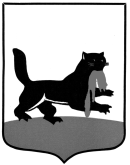 г. ИркутскГ О Р О Д С К А Я   Д У М А Р Е Ш Е Н И ЕО награждении Почетной грамотой Думы города Иркутска Принято на   41  заседании  Думы города Иркутска  6 созыва                      «  30  »     _ноября_      2017 г.Учитывая ходатайства: председателя Контрольно-счетной палаты города Иркутска Курилова С.В., и.о. председателя Иркутской городской общественной организации ветеранов (пенсионеров) войны, труда, вооруженных сил и правоохранительных органов Коленова А.В., депутата Думы города Иркутска шестого созыва по одномандатному избирательному округу №33  Ханхалаева А.К., депутата Думы города Иркутска шестого созыва по одномандатному избирательному округу №15 Квасова А.А.,  депутата Думы города Иркутска шестого созыва по одномандатному избирательному округу №20 Ежовой И.В., депутата Думы города Иркутска шестого созыва по одномандатному избирательному округу №7 Савельева А.В., депутата Думы города Иркутска шестого созыва по одномандатному избирательному округу №30 Колмакова А.А., депутата Думы города Иркутска шестого созыва по одномандатному избирательному округу №18 Егоровой Л.И., руководствуясь ч.2 ст.16.1 Федерального закона «Об общих принципах организации местного самоуправления в Российской Федерации», ст.ст. 31, 32 Устава города Иркутска, Регламентом Думы города Иркутска, Положением о наградах Думы города Иркутска, утвержденным решением Думы города Иркутска от 16.04.2009 № 004-20-601046/9 с изменениями, внесёнными решением Думы города Иркутска от 01.04.2013 № 005-20-450758/3, решением Думы города Иркутска от 06.10.2010 № 005-20-150206/0 «О размере денежного вознаграждения лицам, удостоенным Почётной грамоты Думы города Иркутска», Дума города ИркутскаР Е Ш И Л А:Наградить Почётной грамотой Думы города Иркутска:Леонову Галину Федоровну – жительницу микрорайона Радужный города Иркутска за активную жизненную позицию и вклад в реализацию программы «Формирование комфортной городской среды на 2017 год»;Сергееву Валентину Ивановну – председателя ЖСК 33 за многолетнюю общественную деятельность и вклад в реализацию программы «Формирование комфортной городской среды на 2017 год»;Вахрушеву Ирину Петровну – жительницу микрорайона Радужный города Иркутска за активную жизненную позицию и вклад в реализацию программы «Формирование комфортной городской среды на 2017 год»;Шерстеникина Валерия Александровича – старшего дома по адресу ул. Польских Повстанцев, 10 за активную жизненную позицию, добросовестное исполнение обязанностей, внимательное отношение к жителям, помощь в работе депутату и в связи с 85-летним юбилеем;Новикова Михаила Михайловича – учителя физической культуры МАОУ         г.Иркутска средняя общеобразовательная школа №63 за многолетний добросовестный, безупречный труд в системе образования, активную жизненную позицию, профессионализм в деле обучения и воспитания подрастающего поколения и в связи с юбилеем;Карнаухову Людмилу Анатольевну – учителя изобразительного искусства и мировой художественной культуры МАОУ г. Иркутска средняя общеобразовательная школа №63 за многолетний добросовестный, безупречный труд в системе образования, активную жизненную позицию, профессионализм в деле обучения и воспитания подрастающего поколения и в связи с юбилеем;Федорову Светлану Анатольевну – учителя начальных классов МАОУ                г.Иркутска средняя общеобразовательная школа №63 за многолетний добросовестный, безупречный труд в системе образования, активную жизненную позицию, профессионализм в деле обучения и воспитания подрастающего поколения и в связи с юбилеем;Коптяеву Оксану Георгиевну – председателя ТОС «Лидер» за заслуги в области общественной деятельности и вклад в развитие и благоустройство территории микрорайона Иркутск-2;Золотухина Сергея Александровича – директора Дома детского творчества №5 г. Иркутска за значительный вклад в области развития образования и детско-юношеского творчества;Бондареву Любовь Викторовну - руководителя объединения председателей советов многоквартирных домов за заслуги в области общественной деятельности и вклад в развитие и благоустройство территории микрорайона Иркутск-2;Тарабан Леонида Ивановича – участника Великой Отечественной войны, ветерана труда за активную гражданскую позицию и в связи со 100-летним юбилеем со дня рождения;Бакштановскую Ирину Моисеевну – члена клуба «Садовод и огородник» за активную жизненную позицию и общественную деятельность в Иркутской городской организации ветеранов (пенсионеров) войны, труда, Вооруженных сил и правоохранительных органов и в связи с 90-летием со дня рождения;Семенову Анну Владимировну - аудитора Контрольно-счетной палаты города Иркутска за безупречный добросовестный труд и высокий профессионализм;Бобкову Асю Андреевну – художественного руководителя хора «Ветеран» МБУК «ГТК «Любимовка» за большой личный вклад и развитие певческо-хоровой культуры в городе Иркутске;Маркову Галину Викторовну – художественного руководителя народного хора «Сибиряне» МБУК «ГТК «Любимовка» за большой личный вклад и развитие певческо-хоровой культуры в городе Иркутске;Терёшина Владимира Александровича - художественного руководителя народного хора им. В. Шульги МБУК «ГТК «Любимовка» за большой личный вклад и развитие певческо-хоровой культуры в городе Иркутске;Загурского Олега Михайловича – художественного руководителя хора «Вдохновение» Благотворительного Фонда А. Краcноштанова за большой личный вклад и развитие певческо-хоровой культуры в городе Иркутске; Гайдукову Евгению Валерьевну – артистку драмы ОГАУК Иркутский академический драматический театр им. Н.П. Охлопкова за высокое мастерство, мастерство, профессионализм и бережное отношение к традициям отечественной артистической школы.Администрации города Иркутска:2.1. произвести каждому из лиц, указанных в пункте 1.1.-1.18. настоящего решения, выплату денежного вознаграждения в размере 2500 (две тысячи пятьсот) рублей из средств, предусмотренных в бюджете города Иркутска на 2017 год в разделе «Общегосударственные вопросы» по главному распорядителю бюджетных средств – Думе города Иркутска.2.2 Опубликовать настоящее решение.«  30   »        ноября       2017 г.№ 006 - 20 - 410617/7Председатель Думы города Иркутска                                   И.В. Ежова